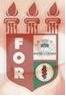 PLANILHA PARA CADASTROS DE LIVROS  BIBLIOTECA MARIA APARECIDA POURCHET CAMPOS        Classificação:    616.314:331                                     Código:	3113  Cutter:      R788s                                                  Data: Turma 2013Autor(s):  Tavares, Maria Dulce Gonçalves de Lorena                  Rosa, Gabriela GuerraTitulo:  Síndrome de burnout em cirurgiões-dentistas da estratégia de saúde da família do mundo do RecifeOrientador(a): Profª. Alcieros Martins da PazCoorientador(a): Edição:  1ª        Editora  Ed. Do Autor     Local:  Recife    Ano:  2013  Páginas:  60Notas:  TCC – 1ª Turma graduação - 2013